 
                   St. John Paul II Catholic School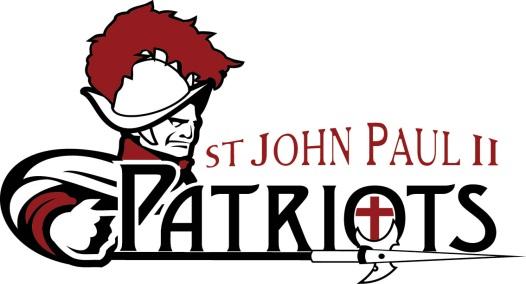   Knowledge, Faith, and Pride Acquired and Retained Forever
                                        9975 – 93 Avenue, Fort Saskatchewan, Alberta T8L 1N5 
                                              Phone: (780) 992-0889 · Fax: (780) 998-7345Laurie Bahri – Principal; Rob Stecyk – Assistant Principal  jp2hs.eics.ab.caNov. 6, 2017Dear Parents and students;It’s almost ski season!!  The St.JPII annual ski and snowboarding trip this year will be traveling to Lake Louise Ski Resort, February 5-7, 2018.  The following information is very important and should be reviewed carefully with your child.The cost of the trip is $380.00 per child. The cost covers lift tickets for both days of skiing, transportation, one ski improvement lesson and two nights’ accommodations.  If your child requires rental equipment, the cost is $430.00 (WITH RENTALS @ $25/day). Please indicate your rental information on page 3. The tour operator we are going with is MagicBus Tours.  We will be staying at the Lake Louise Inn. http://www.lakelouiseinn.com/Students must wear a CSA approved snow sport helmet at all times while on the ski hills.  Students without helmets will have their lift tickets removed.We have booked one bus for this excursion, so 50 spots are available on a first come, first served basis.Departure from St. John Paul II will be after school Monday, February  5, 2018 at 4:00 pm and arrive back at the school Wednesday, Feb. 7, 2018 at approximately 9:30 p.m.Food: Sending along snacking items (i.e. cookies, fruit, juice, jerky, etc.) would help defer the cost of eating on the hill. Please do not allow your child to bring along large amounts of candy or pop as this often causes them to feel ill and thus not able to participate in this activity.  On departure from the school, catering (cold cuts and buns) will be provided while traveling to Lake Louise. Dinner on Monday , will be at CrossIron Mills Mall, Calgary.  This is at your child’s own expense.  Students will be in groups and the chaperones will be available at all times. Dinner Tuesday evening will be in the town of Banff. This will also be at your child’s own expense. Students will have some free time in the evening to shop, eat and explore Banff. Teachers will be available by cellphone at all times. Your child is responsible to complete all curricular assignments missed during the two-day ski trip.It is expected that all students from St. John Paul II will be on their best behavior at all times while on the trip.    They shall adhere to rules, curfews and on-hill check-in times.  Furthermore respect for the bus driver, teachers, chaperones, and peers is also expected. Any behavior contrary to this will result in loss of ski time.THE USE OF ALCOHOL AND TOBACCO ARE STRICTLY PROHIBITED DURING THE ENTIRE TRIP.  This or any other serious disciplinary problems during the trip will result in the students being sent home via Greyhound with a phone call to the parents informing them of the situation.  The cost of such a return trip would be the responsibility of the parents.  Furthermore, the student will be prohibited from participating in the ski trip the following year.All students and parents should be aware that general student conduct will be considered prior to allowing students to participate in this activity The school reserves the right to remove any student from this trip based on inappropriate student conduct at school.  It is important that students demonstrate that they can be responsible individuals.  Should the student be removed from the trip by the school, $100.00 will be non-refundable.If your child is injured and the ski patrol advises us that they should be transported to hospital for treatment, the cost for the ambulance will be billed to the parents. You should be aware that ski/snowboard hills have both natural and manmade hazards that can lead to injuries.  Natural hazards may include but are not limited to the following: trees, rocks/boulders, ice and steep drops on the slopes.  Man-made hazards may, include but are not limited to, the following: buildings, lift towers, ropes/cables. FURTHER TO THIS, TERRAIN PARKS ARE STRICTLY PROHIBITED!!! Students found using the Terrain Park will have their lift ticket revoked.In order to make this trip available to as many students as possible, payment may be made in full or in three payments.  The payment schedule is as follows:	#1. $100.00 (Non-refundable)- December 1, 2017  to hold your spot.#2.  $100.00 – December 21, 2017 #3.  $180.00-  January 15, 2018. (or $230 if you’re renting)***Cheques can be made out to St. John Paul II Catholic High School.If you agree with these terms, please fill out and sign the attached permission forms.  Please have your child return these completed forms with payment.  Thank you for your interest and support.  If you require any further information please contact me at the school.Sincerely,Mrs. Zaleschuk & Mrs. CrossPLEASE INITIAL IN THE SPACE PROVIDED AND SIGN BELOW:________ I have read the above information and am fully aware of the risks that are involved while skiing and snowboarding.________ I have spoken with my child about the dangers and they are aware that flips of any kind are not permitted at any time. ________ I have informed them that:  they are NOT permitted to enter the terrain park nor are they permitted to be involved in doing any kinds of tricks or jumps while they are on the school ski trip.I have read and understood the preceding information.____________________		_____________________Parent Signature 			    Student Signature***Please note:  Until all school fees are paid in full, any money being put towards the ski trip will first be used to pay off school fees.St. John Paul II Catholic High School Ski Trip 2018STUDENT NAME: _________________________________ Grade: _______As was mentioned previously all students are required to participate in a ski improvement lesson.  Would you please indicate on this form your child’s equipment choice and level of ability?RENTALS: Please only check off what you will be needing (Rentals are $25/ day)Please indicate how you will be paying:		This form must be filled in, along with the $100 Non-refundable deposit in order to hold your seat. In the case of an emergency we require the following information:***Please check the appropriate box.Never skied before. It is NOT recommended that your child attend if they have never been to the mountains.Beginner (has participated 1-5 times)Intermediate (is capable of ski/boarding in control on easy to medium runs)Advanced (capable of ski/boarding in control on advanced runs)SkiSnowboardEquipment to RentSki or SnowboardGive height and weight for accurate board/ ski sizing)Boots (Size)PolesHelmetIf skiing please check off the followingHeight ______________Weight _____________If snowboarding please check off the followingHeight ______________Weight ______________Amount PaidCheque NumberPaid in full ($380.00) or ($430.00 if renting)	Paid in 3 installments (post dated cheques):       #1 - $100.00 deposit due immediately         NON-REFUNDABLE Dec. 1, 2017       #2 - $100.00 due Dec. 21, 2017       #3 - $180.00 or $230 due January 15, 2018NameAllergiesAHC #Emergency Contact and Phone numberCurrent Medication(s)Other (Is there any other medical information/ conditions you feel we should know about?)